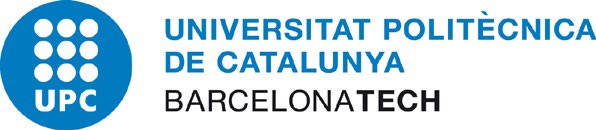 REGISTRE D’ACTE D’ACOLLIDA DE L’ENTITAT COL·LABORADORA A  L’ESTUDIANT EN PRÀCTIQUESEn/Na ...................................................................... amb DNI ...................en qualitat de responsable de l’entitat col·laboradora .....................................rep l’estudiant en pràctiques........................................................................amb DNI ................... que prové de la Universitat Politècnica de CatalunyaDeclaro que l’estudiant en pràctiquesRealitzarà pràctiques a l’empresa en la modalitat de teletreball.Se li explicaran els aspectes de seguretat informàtica i salut davant l’ordinador que haurà de seguir durant la realització de les pràctiques segons el projecte formatiu.SignaturesA ................................, ............de ...............................................de 20.............(Nom i cognoms)Entitat col·laboradora(Nom i cognoms)Estudiant en pràctiques